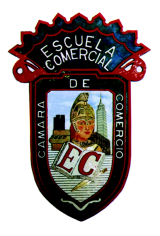 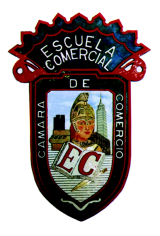 Grupo: 43-AOBJETIVO: Conocer y entender de qué manera las disciplinas sociales apoyan al desarrollo organizacional en las empresas. INSTRUCCIONES: Pegar el siguiente contenido en tu cuaderno de apuntes. Lee, analiza y subraya con marcatextos amarillo lo que consideres más importante y prepárate para discutirlo en clase (participación).El comportamiento organizacional es una ciencia aplicada del comportamiento que se basa en la contribución de varias disciplinas conductuales, ya sea en el plano de análisis individual o microanálisis, como el caso de la psicología, o en el plano de procesos de grupos y organización, en donde entre la colaboración de disciplinas como la sociología, la psicología social, antropología y la ciencia política entre otras.Ciencias políticas: Desarrolla su campo de estudio tanto en la teoría como en la práctica de políticas, comportamiento político de la sociedad con el estado, descripción y análisis de sistemas. Su aporte al comportamiento organizacional se establece en relación a la estructura del conflicto, la asignación de poder y la forma como la gente manipula este para buscar su propio interés. Todo ello a nivel del sistema organizacional.Antropologia: Es el estudio de la sociedad con objeto de aprender sobre los seres humanos y sus actividades. Investiga sobre el ser humano en diversos estratos, siempre como parte de la sociedad. Su estudio abarca desde la evolución biológica de la especie, su desarrollo y modo de vida de pueblos que han desaparecido, la estructura social de la actualidad y la diversidad de expresiones culturales y lingüísticas que caracterizan a la humanidad. Destaca como las diferencias en los valores, actitudes y normas fundamentales de la conducta afectan la forma en que la gente actúa en diferentes lugres y, a nivel de sistema organizacional, la cultura y ambiente organizacional.Psicologia: Estudia los procesos cognitivos individuales y socio cognitivos que se dan en el entorno social, incluyendo la cultura. Se estudia el comportamiento individual en aspectos como aprendizaje, personalidad y estudios organizacionales. Inicialmente se enfocó a problemas de fatiga, aburrimiento o todo aquello que afectara un desempeño eficiente en los trabajadores, posteriormente se incluyeron estudios sobre percepciones, emociones, capacitación, eficiencia del liderazgo, necesidades, fuerzas de motivación, satisfacción en el trabajo, toma de decisiones, evaluación del desempeño, medición de actitudes, técnicas de selección de personal, diseño de trabajo y estrés laboral.Psicología social: Estudia la conducta interpersonal. Trata de explicar cómo y porque los individuos realizan cierta conducta en las actividades de grupo. Examina la conducta interpersonal y aborda temas como el cambio, medición, comprensión y cambio de actitudes, patrones de comunicación, construcción de confianza, comportamiento grupal, poder y el conflicto.Sociología: Estudia el sistema social en que las personas cumplen con sus roles y su relación con las sociedades humanas. Mientras que los psicólogos estudian al individuo, la sociología se encarga del sistema social y los roles que los individuos desempeñan dentro de este sistema. Analiza el comportamiento colectivo en las empresas, la dinámica de grupos, procesos de socialización, cultura organizacional, teoría de la organización formal y estructura, burocracia, comunicaciones, estatus, prestigio, poder y conflicto.Sociología organizacional: Estudia a nivel del sistema organizacional, la teoría de las organizaciones y la dinámica de las mismas.Disciplinas de negocios: Se apoyan en los conceptos del comportamiento organizacional para cumplir con su objeto de estudio. Por ejemplo, tenemos el estudio del comportamiento del consumidor en mercadotecnia o el aumento de interés en las finanzas conductuales, contabilidad conductual y el comportamiento de la economía. Lo cual muestra la creciente importancia que ha adquirido el comportamiento organizacional en el área de negocios y administración.Ciencias de la comunicación.- Ciencia que interviene en todos los procesos comunicacionales que están relacionados con una organización. La rama de las  ciencias de la comunicación que atiende sobre las organizaciones se llama Comunicación organizacional o institucional.Administración: Ciencia orientada a la organización de las entidades, establecer la visión y la misión, fijar objetivos, asignar y coordinar recursos, determinar y desarrollar la estructura organizativa formal adecuada y establecer sistemas de control pertinentes. Se ocupa de las actividades de planeación, organización, dirección y control de los recursos; incluyendo, aspectos culturales, de poder, motivación, liderazgo, comunicación, económicos. Es una disciplina aplicada que integra aspectos de otras ciencias a su cuerpo de estudio, además de general conocimiento propio.TEMA: D.O.Subtemas:    Disciplinas relacionadas con el comportamiento.                     Semana del  30  de octubre al 3 de noviembre